Подготовка к контрольной работе по теме: «Клетки , ткани, органы и системы органов. Нервная система. Сенсорная система»1 уровень:Нервные, мышечные и секреторные клетки обладают возбудимостью? (Да\нет)Различают однослойный и многослойный железистый эпителий? (Да\нет)Жировая ькань относится к группе соединительных тканей? (Да\нет)Для человека характерен бинауральный слух? (да\нет)Выберите из данного перечня ткани внутренней среды: эпителиальная, кровь, мышечная, лимфа, нервная, костная.Катаракта связана с врожденным дефектом колюочек? (да\нет)При близорукости используются очки с двояковыпуклыми линзами? (Да\нет)Эндокринные железы выделяют секрет во внешнюю среду? (Да\нет)Колбочки обеспечивают сумеречное зрение? (Да\нет)Клетки сердечной мышечной ткани многоядерны? (Да\нет)Выберите из данного перечня мышечные ткани: нервная, лимфа, поперечнополосатая скелетная, хрящевая, гладкаяВыпишите железы внутренней секреции: молочные железы, щитовидная железа, слюнные железы, семенники, надпочечники Гладкая мышечная ткань входит в состав желудка? (Да\нет)Синапс – это место контакта между двумя нейронами? (Да\нет)Задние корешки спинного мозга- это аксоны двигательных нейронов? (Да\нет)Клетки пигментной ткани содержат меланин? (Да\нет)Выберите из данного перечня ткани внутренней среды: хрящевая, нервная, гладкая мышечная, жироваяВыпишите части нейрона: шейка, дуга, головка, тело, аксон, дендритыВыберите из данного перечня мышечные ткани: жировая, кровь, поперечнополосатая сердечная, хрящевая, гладкаяВыпишите железы внешней секреции: потовые железы, гипофиз, слюнные железы, яичники, надпочечники + работа по рисункам: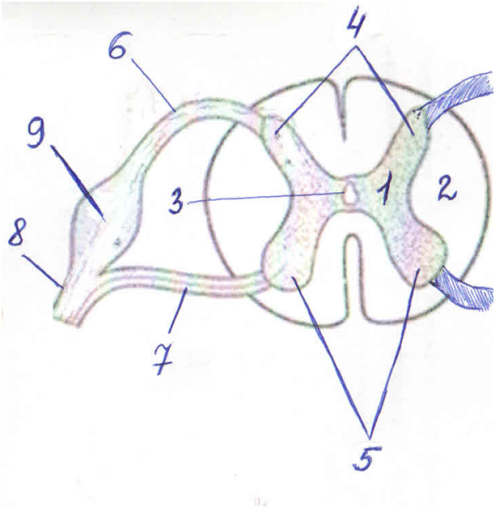 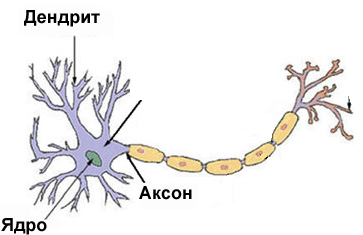 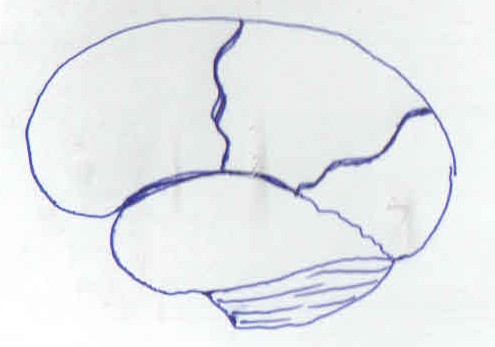 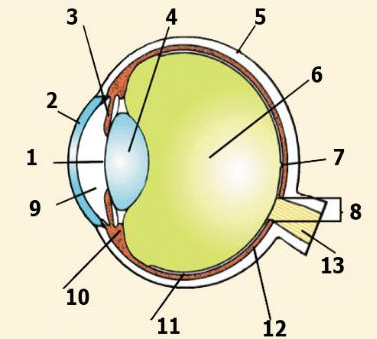 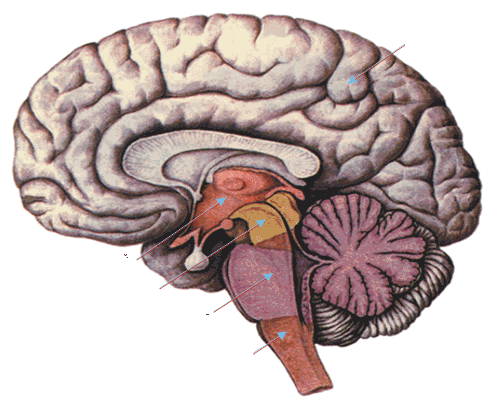 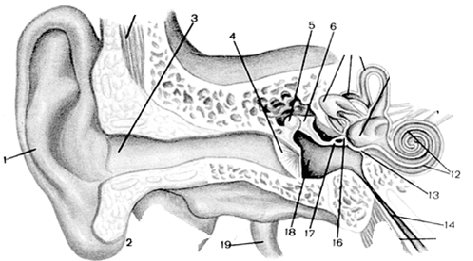 2 уровень:Выпишите верные утверждения:А) Ушная сера вырабатывается видоизмененными сальными железами;Б) Слуховые косточки сращены между собой;В Барабанная перепонка срастается с молоточком;Г)  Благодаря слуховой трубе поддерживается одинаковое давление снаружи и изнутри на барабанную перепонку;Д) Отит - это воспаление наружного уха и образование серных пробок в наружном слуховом проходе;Е) Ушная сера находится в ушной раковинеЖ)Барабанная перепонка находится  на границе между наружным и средним ухом;В какой доле коры больших полушарий находится зрительная зона: А) в лобной;Б) в теменной;В) в височной;Г) в затылочнойБез участия сознания человека (непроизвольно) может сокращаться ткань: гладкая мышечная;     2) поперечнополосатая скелетная мышечная; 3) плотная волокнистая соединительная;     4) нет правильного ответа.Нервные импульсы поступают к мышцам: А)по двигательным нейронам; Б)по вставочным нейронам; В)по чувствительным нейронамВыпишите верные утверждения:А) Нейроны подразделяются на чувствительные, двигательные и вставочныеБ) рефлекторная дуга заканчивается в рецепторах;В) серое вещество продолговатого мозга образует скопления – ядра, в которых находятся центры жизненно важных рефлексов;Г)в затылочной доле коры больших полушарий находится слуховая зона;Д)синапс- это короткий отросток нейрона;Е)тела вставочных нейронов спинного мозга расположены в задних рогахЖ)автономная нервная система управляет жизненно важными процессами  обмена веществ, работой сердца, гладкой мускулатуры полых внутренних органов и сосудов, различных железСлепое пятно сетчатки глаза: а)содержит палочки и колбочки;б) содержит только колбочки; в)содержит только палочки; г) не содержит светочувствительных рецепторов.Борозды и извилины есть только в: А)промежуточном мозге; Б)среднем мозге; В)мозжечке; Г)продолговатом мозгеВыпишите верные утверждения:А) Гипофиз выделяет пролактин;Б) в надпочечниках выделяются наружный мозговой слой и внутренний корковый;В) гипофиз влияет на деятельность других эндокринных желез;Г)  избыток гормона роста в детском возрасте является причиной карликовости;Д)гормоны корковой части надпочечников поддерживают на высоком уровне работоспособность человека;Е)гипофункция поджелудочной железы является причиной сахарного диабетаЖ)яичники выделяют в большей степени андрогеныВ какой доле коры больших полушарий находится слуховая зона:А) в лобной; Б) в теменной; В) в височной; Г) в затылочнойВставочные нейроны спинного мозга осуществляют: А) восприятие раздражения; Б) связь головного мозга со спинным; В)передачу импульса с чувствительного на двигательный нейрон; Г) передачу импульса к рабочему органуРегулирует кривизну хрусталика: а)ресничная мышца;             2) мышцы радужной оболочки; 3) стекловидное тело;         4) передняя и задняя камеры глаза.Выпишите верные утверждения:А) Пространство между роговицей и радужкой — это задняя камера глазаБ) Кровеносных сосудов НЕ содержат роговица и хрусталик;В) 	Зрачок — это круглое отверстие в собственно сосудистой оболочке;Г) 	Склера — это непрозрачная плотная белая оболочка глазного яблока;Д) Собственно сосудистая оболочка — это оболочка глазного яблока, содержащая светочувствительные           рецепторы;Е) Передняя прозрачная часть фиброзной оболочки — это радужка;        Ж) При рассматривании близких предметов хрусталик делается более вогнутым;В ствол головного мозга входят: а) продолговатый мозг, б)конечный мозг, в) мост, г)промежуточный мозг, д) большие полушария, е) средний мозгСкопления тел нейронов в продолговатом мозге образуют: а) черепно-мозговые нервы; б) IV желудочек; в) ядра; г) коруЦентры рефлексов мигательного, рвотного, кашля, чихания находятся в: а) спинном мозге;	 б)мосту; в) продолговатом мозге; г)  среднем мозгеЦентры, регулирующие сокращения жевательных и мимических мышц, движения глаз, расположены в: а) спинном мозге;	б)мосту; в)продолговатом мозге;	г)промежуточном мозге.Замыкание ориентировочных рефлексов на свет и звук осуществляется в: а) спинном мозге; б)	мосту; в) Продолговатом мозге; г) среднем мозге.В сохранении равновесия и позы тела, произвольной и непроизвольной координации движений, регуляции мышечного тонуса участвует: а)продолговатый мозг; б)мозжечок; в)средний мозг; г)промежуточный	мозгМозжечок состоит из: а) таламуса, б) одного полушария, в)полушарий, г)червя, д)четверохолмияЦентры, контролирующие поддержание постоянства внутренней среды организма, расположены в: а) гипоталамусе;	 б)таламусе; в) среднем мозге;	в)мозжечке.Центры регуляции обмена веществ, голода, жажды, насыщения находятся в: а)гипоталамусе; ,б)таламусе; в) среднем мозге; г)мозжечке.Таламус и гипоталамус являются частями: а)среднего мозга;  б)конечного мозга; в)мозжечка;	г)промежуточного мозга.Средний мозг состоит из: а) четверохолмия, б) таламуса, в) гипоталамуса, г) ножек мозга, д) мозолистого телаВ четверохолмии различают бугры: а) верхние, б) средние, в) боковые, г) нижниеУ человека центр теплорегуляции расположен в: а) коре больших полушарий; б)промежуточном мозге; в) мосту; г) среднем мозгеВ промежуточном мозге находятся центры: а) агрессии, б) дыхательный, в)удовольствия, г) страха, д) сосудодвигательный е) речи.Любое возбуждение, идущее от рецепторов органов чувств обязательно проходит через: а)спинной мозг; б) зрительные бугры; в) мозжечок; г) гипоталамус.3 уровень:Установите соответствие между отделами центральной нервной системы и функциями, которые они регулируют (сочетание вопросов по теме у разных вариантов):Установите соответствие (сочетание вопросов по теме у разных вариантов):Продолжите предложение: Передние рога спинного мозга образованы …Нарушение зрения, которое обусловлено неоднородностью кривизны роговицы или хрусталика называется:…Расстройство зрения, связанное с помутнением хрусталика называется …Периферическая нервная система представлена…, … и …Способность видеть сразу двумя глазами называется ...зрениеСтвол головного мозга включает структуры…Нервные волокна образуют … вещество мозгаСпособность улавливать звук двумя ушами называется ...слухПередние рога спинного мозга образованы …Задние рога спинного мозга образованы ...Задний корешок спинного мозга образован ...Передний корешок спинного мозга образован ...Две или несколько систем объединяются для выполнения определенных функций в …Органы, выполняющие определенные функции, объединяются в …Группа клеток, сходных по происхождению, строению и выполняемым функциям и межклеточные структуры …Способность клетки проводить электрические импульсы…Слуховая труба связывает барабанную полость с ...В рефлекторной дуге принято различать пять отделов (частей): …, … , …, … и …Из четверохолмия и ножек состоит ... мозгЦентр ориентировочных рефлексов находится в ... мозгеИз таламуса и гипоталамуса состоит ... мозгЦентры защитных рефлексов, дыхания, сердечно- сосудистой деятельности находятся в ... мозгеИз моста и мозжечка состоит ... мозгЦентры жажды, насыщения и голода, центр терморегуляции находятся в ... мозгеЗона кожно- мышечной чувствительности находится в ... доле коры больших полушарийЗрительная зона находится в ... доле коры больших полушарийДвигательная зона находится в ... доле больших полушарийВкусовая зона находится в ... доле коры больших полушарийДлинный, мало ветвящийся отросток нейрона, по которому возбуждение передается от тела нейрона к другим нейронам или к рабочему органу, — это ... .Короткие ветвящиеся отростки нейрона, по которым нервные импульсы поступают к телу нервной клетки, — это ... Длинный отросток нервной клетки, покрытый оболочкой, называется ... .Скопления нервных волокон в центральной нервной системе образуют ... вещество.Скопления тел нейронов и дендритов в центральной нервной системе образуют ... вещество.Как называется специализированный межклеточный контакт в нервной системе, служащий для передачи нервных импульсов?Как называются вещества, осуществляющие в синапсах передачу нервного импульса от клетки к клетке?Спинной и головной мозг образуют ... нервную систему.Анатомический отдел нервной системы, представленный нервами, нервными узлами и нервными сплетениями, расположенными за пределами спинного и головного мозга, носит название ... нервная система.Функциональная часть нервной системы, которая иннервирует скелетные мышцы, кожу и органы чувств, — это ... нервная система.Функциональная часть нервной системы, которая регулирует работу внутренних органов, носит название... нервная система.Пучок нервных волокон, покрытый общей соединительнотканной оболочкой, — это ....Ответная реакция организма на раздражение рецепторов, осуществляемая при участии нервной системы, называется ... .Структурной основой рефлекса является ... дуга.Путь, по которому проходят нервные импульсы при осуществлении рефлекторной реакции, называется ... дугой.Как называется специальное образование, приспособленное к восприятию соответствующих раздражений и преобразованию энергии раздражителя в нервные импульсы?Нервные волокна, передающие возбуждение от рецепторов в центральную нервную систему, называются ... .Нейроны, по аксонам которых импульсы поступают к рабочему органу, называются ...Мышечная ткань бывает 3-х типов: ...Эпителиальная ткань представлена: ... и ... эпителиемСенсорная система состоит из 3 отделов: ..., ... и ...4 уровень:Соотнесите виды костей с их признаками (сочетание вопросов по теме у разных вариантов):Соотнесите отделы ствола головного мозга с их характеристиками: (сочетание вопросов по теме у разных вариантов):Дайте определения: Базедова болезнь  - это … Чувствительный нейрон  – это..двигательный нейрон-это..Вставочный нейрон - это ...синапс- это ...Медиатор- это ...нервное волокно - это ..Нерв- это ...нервные узлы- это ...рефлекс- это ...Рефлекторная дуга -это ...Слепое пятно- …Желтое пятно - это …Аккомодация глаза- это ...Зрачок – это …Бинауральный слух – это…Бинакулярное зрение - это …Нервный  импульс- это…Катаракта – это…Астигматизм– это…Дальнозоркость  - это …Двигательные нейроны-…Близорукость- это…Дальтонизм – это…Склера - …Периферический отдел  анализатора– это…Проводниковый отдел анализатора - это...Центральный отдел анализатора- это ...Нейрон - ...Секрет - это...Раздражимость- это ...Ткань- это ...Орган -это ...Система органов -это ...Стекловидное тело- это ...Палочки- это...Белое вещество мозга- ...Серое вещество мозга ...Колбочки- это ...Хрусталик- это ...Гуморальная регуляция функций - это ...Соматическая нервная система - это...Автономная нервная система- ...Аксон- это ...Дендрит - это...5 уровень:Примерные вопросы:Виды тканей внутренней среды. Особенности строения и выполняемые функции.Сравните  нервную и гуморальную регуляции функций в организме. Каким образом они связаны между собой?Приведите гигиенические требования для предупреждения нарушений зрения?Каковы причины близорукости и дальнозоркости? Как корректируют данное заболевания. Как предупредить развитие данных заболеваний? Отдел ЦНСФункции1)спинной мозга)регулирует глотание, чихание, мигание2)продолговатый мозгб)координация движений3)средний мозгв)ориентировочные рефлексы на свет и звук4)мозжечокг)обеспечивает осуществление коленного рефлекса5)промежуточный мозгд)осуществляет управление произвольными движениями6)большие полушарияе)регуляция температуры телаОтдел ухаСтруктуры1)Наружное ухоа)ушная раковина2)Среднее ухоб)улитка3)Внутреннее ухов)Барабанная полостьг)Стремечкод)Кортиев органе)НаковальняОболочка глазаПризнак1) Наружнаяа)иначе называется сетчаткаВ)Средняяб)иначе называется фиброзная3) внутренняя в)иначе называется сосудистая3) внутренняя г)хрусталик3) внутренняя д)радужка3) внутренняя е)роговица3) внутренняя Ж) Колбочки3) внутренняя З)ресничное телоИ)СклераК)Желтое пятноОтдел ствола головного мозгаХарактеристика1)мозжечока)регулирует порог чувствительности органов чувств2)промежуточный мозгб)находится позади продолговатого мозгав)состоит из червя и двух полушарийг)состоит из зрительных бугров и подбугорной областид)в нем находятся центры голода и насыщенияе)при повреждении походка становится шаткойЖ) имеет кору, извилины и бороздыЗ)это ключевая «станция» на пути всех нервных путей, ведущих к коре